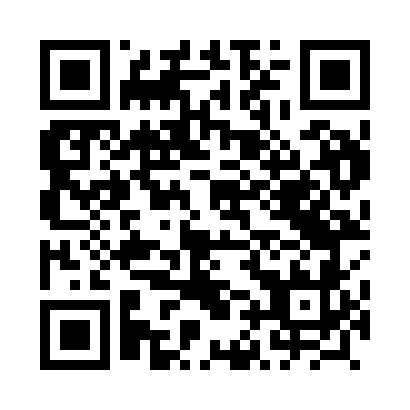 Prayer times for Bartki, PolandMon 1 Apr 2024 - Tue 30 Apr 2024High Latitude Method: Angle Based RulePrayer Calculation Method: Muslim World LeagueAsar Calculation Method: HanafiPrayer times provided by https://www.salahtimes.comDateDayFajrSunriseDhuhrAsrMaghribIsha1Mon4:026:1112:435:097:169:172Tue3:596:0812:435:107:189:203Wed3:566:0612:425:127:209:224Thu3:526:0312:425:137:229:255Fri3:496:0112:425:147:249:276Sat3:465:5912:425:167:269:307Sun3:425:5612:415:177:289:338Mon3:395:5412:415:187:299:369Tue3:355:5112:415:207:319:3810Wed3:325:4912:405:217:339:4111Thu3:285:4612:405:227:359:4412Fri3:255:4412:405:247:379:4713Sat3:215:4212:405:257:399:5014Sun3:185:3912:395:267:419:5315Mon3:145:3712:395:277:439:5616Tue3:105:3412:395:297:459:5917Wed3:065:3212:395:307:4610:0218Thu3:025:3012:395:317:4810:0519Fri2:595:2712:385:327:5010:0920Sat2:555:2512:385:347:5210:1221Sun2:515:2312:385:357:5410:1522Mon2:465:2112:385:367:5610:1923Tue2:425:1812:385:377:5810:2224Wed2:385:1612:375:398:0010:2625Thu2:345:1412:375:408:0210:3026Fri2:295:1212:375:418:0310:3427Sat2:265:0912:375:428:0510:3728Sun2:255:0712:375:438:0710:4029Mon2:245:0512:375:448:0910:4130Tue2:235:0312:365:468:1110:42